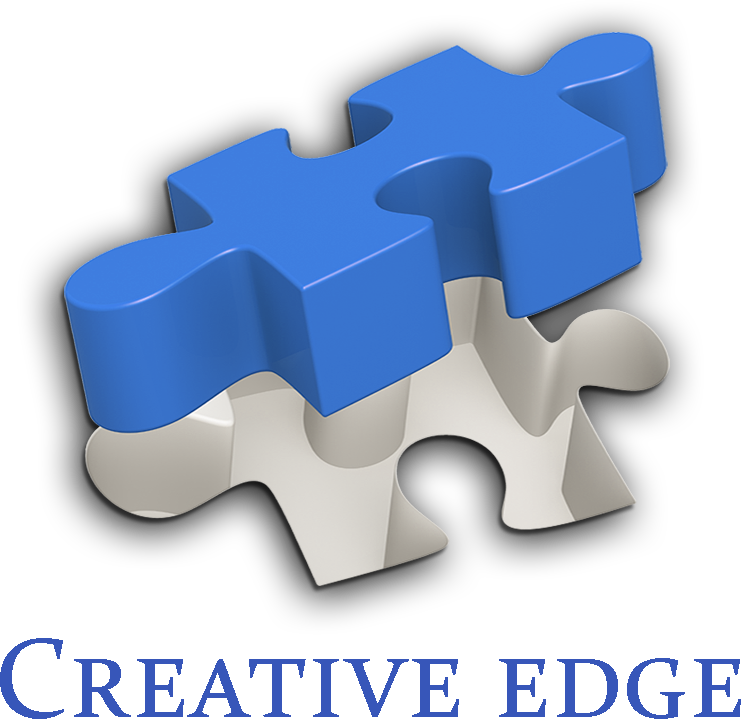 Mickey Mikkelson, Publicist, Creative Edge                                                                             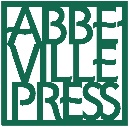        Phone:  403.464.6925                      mickey.creativeedge@gmail.com                                                                                         ___________________________________________________________________________________________		HOW TO LIVE LIKE A MONKMEDIEVAL WISDOM FOR MODERN LIFE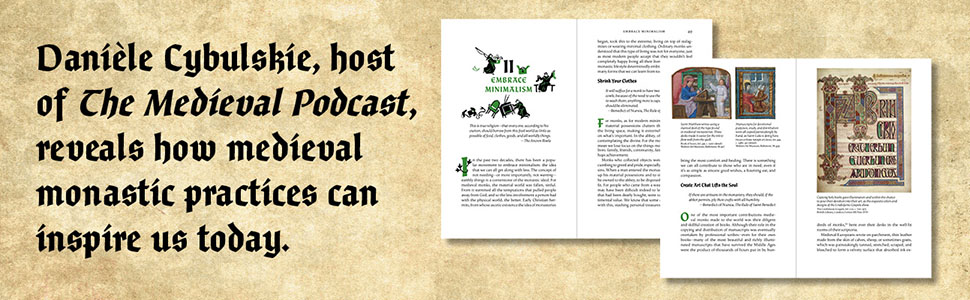 How medieval monastic practices―with their emphasis on a healthy soul, mind, and body―can inspire us to live fuller lives today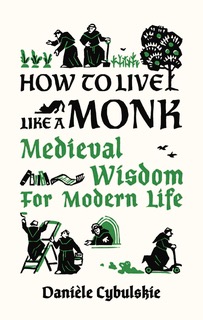 How to Live Like a Monk features original illustrations by Anna Lobanova, as well as more than eighty color reproductions from medieval manuscripts. It is for anyone interested in the Middle Ages and those seeking inspiration for how to live a full life, even when we’re confined to the cloister of our homes.How to Live Like a Monk: Medieval Wisdom for Modern Life: Cybulskie, Danièle, Lobanova, Anna: 9780789214133: Amazon.com: Bookshttps://www.amazon.ca/How-Live-Like-Monk-Medieval-ebook/dp/B09JXM1YT7/ref=sr_1_1?crid=WO2G8T337TRM&keywoThis beautifully illustrated self-help guide . . . reimagines monastic practices to help readers live with greater peace, simplicity, and purpose.— Publishers Weekly

Cybulskie relates how people today can. . . find peace, simplicity, and purpose in their lives. . . Though modern-day readers might not want to fully embrace the monastic life, they can benefit from such practices as meditation, making peace with their pasts, and practicing gratitude.
—Library Journal

This is a brilliant concept, beautifully delivered. . . told with great knowledge, with a view to passing on lessons learnt many hundreds of years ago, but still so relevant today. This highly original work is the perfect antidote to the stresses of modern life.— Charles Spencer, historian and best-selling author of Killers of the King and The White Ship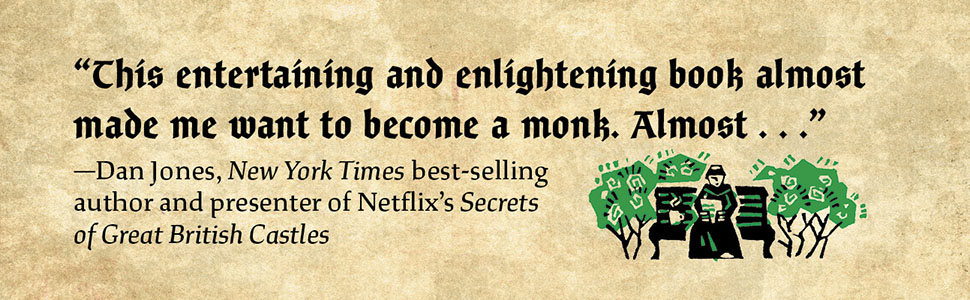 More From Daniėle Cybulskie: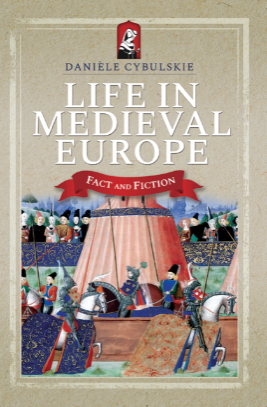  About Daniėle: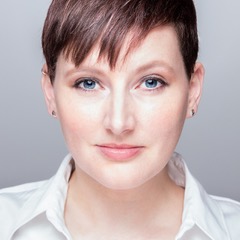 To request additional review copies or an interview with Danièle, please contact Mickey Mikkelson at Creative Edge Publicity: mickey.creativeedge@gmail.com / 403.464.6925.    We look forward to the coverage!